OUTIL DE POSITIONNEMENT ENSEIGNANT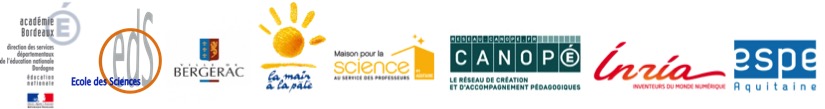 Début de parcours / Fin de parcoursAvant de démarrer le parcours, vous pouvez essayer de vous situer sur les 8 axes de développement professionnel abordés sur ce parcours. Ce positionnement est personnel, il a pour objectif de cibler les points qui vous paraissent prioritaires et de faciliter votre orientation dans ce parcours de formation. Vous le complèterez en fin de parcours.